Publicado en CDMX el 26/02/2021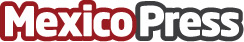 Llenarse de energía durante luna llena: El método de Luna BruxaLuna Bruxa es una marca mexicana dedicada a la creación, venta y distribución de aceites, lociones y velas artesanales. Productos a bases de recetas únicas que generan bienestar personalDatos de contacto:Alejandra Armenta Becerril5575765180Nota de prensa publicada en: https://www.mexicopress.com.mx/llenarse-de-energia-durante-luna-llena-el Categorías: Industria Farmacéutica Sociedad Entretenimiento Jalisco Nuevo León Ciudad de México http://www.mexicopress.com.mx